Конспект урока по физкультуре для учащихся 5Г класса На данном уроке были представлены следующие этапы проекта: Выявление социально-значимой проблемы, основанной на интересах самих учащихся (недостаточно хорошо развито физическое качество гибкость).Формирование состава проектных групп (2 группы).Распределение обязанностей в группах (консультант, который направляет работу группы и распределяет обязанности между участниками).Выполнение практической части проекта (составление комплекса акробатических упражнений).Презентация проекта (демонстрация комплекса акробатических упражнений).Оценка работы проектных групп.Раздел программы: Гимнастика.Тема: Совершенствование ранее изученных элементов техники акробатических упражнений, связочная с элементами ритмической гимнастики.»Тип урока: Проектирование.Проблема. Недостаточная пластичность мышечных свойств организма учащихся.Отсутствие комплекса акробатических упражнений.Результат: Научить самостоятельно составлять комплекс акробатических упражнений для развития гибкости и применять его. Цель: Составить комплекс акробатических упражнений для развития гибкости учащихся.Задачи. Совершенствование техники обязательных акробатических и связующих упражнений.Развитие навыков проектной деятельности.Соединение танцевальных шагов и акробатической связочки.Развитие самостоятельности.Воспитание толерантности.Метод: Фронтальный, поточный, групповой.Учебный метод: - самостоятельная работа, - групповая совместная деятельность.Место проведения урока: спортивный зал.Инвентарь: гимнастические маты, магнитофон.Части урокаСодержание урокаСодержание урокаДозировка О. М. У.Вводно-подгот.Построение.Упражнение на внимание:на 1- р.р. к плечам,2 - р.р. вверх,3- полуприседПостроение.Упражнение на внимание:на 1- р.р. к плечам,2 - р.р. вверх,3- полуприсед1-2 мин.Следить за осанкой.Менять порядок счета.Голову держать прямо, плечи не опускать.Вводно-подгот.Ходьба с заданием: (ОРУ)- руки за голову ходьба на носках,- руки в стороны ходьба на пятках,- руки на пояс ходьба на внешней (внутренней) стороне стопы,- руки вперед, ладонь вниз, движения внутрь - в стороны- руки вперед, ладонь внутрь, движения прямыми руками вверх-вниз;Ходьба с заданием: (ОРУ)- руки за голову ходьба на носках,- руки в стороны ходьба на пятках,- руки на пояс ходьба на внешней (внутренней) стороне стопы,- руки вперед, ладонь вниз, движения внутрь - в стороны- руки вперед, ладонь внутрь, движения прямыми руками вверх-вниз;2-3 мин.Следить за осанкой и положением рук.Рывок руками с малой амплитудой, руки прямыеМахи с малой амплитудой, быстро, руки прямые.Вводно-подгот.Бег с заданием:- приставными шагами правым боком руки на поясе;- приставными шагами левым боком с вращением руки назад;- с высоким подниманием бедра;- с захлестыванием голени назад.Упражнения на восстановление дыхания.Бег с заданием:- приставными шагами правым боком руки на поясе;- приставными шагами левым боком с вращением руки назад;- с высоким подниманием бедра;- с захлестыванием голени назад.Упражнения на восстановление дыхания.3-4 мин.В равномерном темпеВводно-подгот.ОРУ с элементами ритмической гимнастикиОРУ с элементами ритмической гимнастики5-7 мин.Упражнения с большей амплитудой.Подвижная игра “Кто первый?” 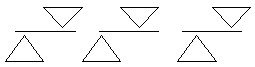 Подвижная игра “Кто первый?” 1-2 мин.В паре (правым плечом к плечу правого плеча партнера, ноги на ширине плеч) перед учащимися лежит палочка, по сигналу, не сгибая колен, необходимо наклониться и схватить палочку первым. Кто не успел, тот выходит из игры. И так со следующим партнером.Беседа с учащимися:Беседа с учащимися:2-3 мин.Учитель Ученики 2-3 мин.Основная- С помощью какого качества вам удалось быть лучшими в этой игре?- С помощью гибкости2-3 мин.Основная- А у вас это качество хорошо развито?- Нет2-3 мин.Основная- Как вам кажется почему?- Мы мало знаем комплексов упражнений для гибкости.2-3 мин.Основная- На сегодняшнем уроке мы попробуем решить эту проблему с помощью мини-проекта.2-3 мин.Основная- Вы должны представить мини-проект в виде комплекса упражнений из обязательных акробатических упражнений, соединяя акробатическими соединениями, используя полученные карточки.2-3 мин.Основная- Разделитесь на 2 группы (мал. и дев.)Каждая группа выбирает:а) консультанта,б) отвечающего за технику безопасности, в) фото-видео репортера.2-3 мин.ОсновнаяРабота в группах.Карточка 1 - Обязательные акробатические упражнения для девочек Карточка 2 - Акробатические соединения для девочек Карточка 3 - Обязательные акробатические упражнения для мальчиков Карточка 4 - Акробатические соединения для мальчиковКарточка 5 – Акробатические упражнения как для мальчиков, так и для девочекРабота в группах.Карточка 1 - Обязательные акробатические упражнения для девочек Карточка 2 - Акробатические соединения для девочек Карточка 3 - Обязательные акробатические упражнения для мальчиков Карточка 4 - Акробатические соединения для мальчиковКарточка 5 – Акробатические упражнения как для мальчиков, так и для девочек9-11 мин.Выдаются карточки с обязательными упражнениями и акробатическими соединениями.Работа в группах под музыку. Напомнить о страховке. ОсновнаяПрезентация проекта.1 группа - выполняет комплекс, составленный самостоятельно2 группа - оценивает выступление (как понравились выполнение обязательных и связующих элементов, над чем еще необходимо работать)(Затем 2 группа показывает комплекс, а 1 группа оценивает)Презентация проекта.1 группа - выполняет комплекс, составленный самостоятельно2 группа - оценивает выступление (как понравились выполнение обязательных и связующих элементов, над чем еще необходимо работать)(Затем 2 группа показывает комплекс, а 1 группа оценивает)7-8 мин.Демонстрация комплекса, выполняет каждый из команды (группы). Возможны выступления синхронные в парах, всё зависти от фантазии учащихся.Во время выступления возможны комментарии консультантов группы, которая демонстрирует комплекс; фотографирования выступлений.Закл.Рефлексия.Рефлексия.3-5 мин.В произвольной формеЗакл.Учитель Ученики 3-5 мин. Учащиеся по кругу высказываются одним предложением, выбирая начало фразы из рефлексивного экрана на доске (или письменно):сегодня я узнал… было интересно… было трудно… я выполнял задания… я понял, что… 
теперь я могу…я почувствовал, что…я приобрел… я научился… у меня получилось … я смог… я попробую… меня удивило… мне захотелось…Закл.- Как вы считаете, что полезного вы получили для себя?- Мы можем самостоятельно составить комплексы упражнений. Мы поняли, что из простых упражнений можно развивать очень важное физическое качество. Мы увидели способности своих одноклассников и по достоинству их оценили.3-5 мин. Учащиеся по кругу высказываются одним предложением, выбирая начало фразы из рефлексивного экрана на доске (или письменно):сегодня я узнал… было интересно… было трудно… я выполнял задания… я понял, что… 
теперь я могу…я почувствовал, что…я приобрел… я научился… у меня получилось … я смог… я попробую… меня удивило… мне захотелось…Закл.- Вам пригодятся эти упражнения?- Конечно, пригодятся, ведь мы можем составить комплекс упражнений и дома или воспользоваться уже известными.3-5 мин. Учащиеся по кругу высказываются одним предложением, выбирая начало фразы из рефлексивного экрана на доске (или письменно):сегодня я узнал… было интересно… было трудно… я выполнял задания… я понял, что… 
теперь я могу…я почувствовал, что…я приобрел… я научился… у меня получилось … я смог… я попробую… меня удивило… мне захотелось…Закл.- Вы считаете, у вас все получилось, что задумали?- Получилось.3-5 мин. Учащиеся по кругу высказываются одним предложением, выбирая начало фразы из рефлексивного экрана на доске (или письменно):сегодня я узнал… было интересно… было трудно… я выполнял задания… я понял, что… 
теперь я могу…я почувствовал, что…я приобрел… я научился… у меня получилось … я смог… я попробую… меня удивило… мне захотелось…Закл.Спасибо.Выход их зала.3-5 мин. Учащиеся по кругу высказываются одним предложением, выбирая начало фразы из рефлексивного экрана на доске (или письменно):сегодня я узнал… было интересно… было трудно… я выполнял задания… я понял, что… 
теперь я могу…я почувствовал, что…я приобрел… я научился… у меня получилось … я смог… я попробую… меня удивило… мне захотелось…